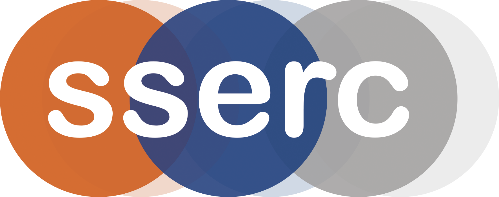 Activity assessedEquilibrium and Carbon DioxideDate of assessment8th December 2019Date of review (Step 5)SchoolDepartmentStep 1Step 2Step 3Step 4Step 4Step 4List Significant hazards here:Who might be harmed and how?What are you already doing?What further action is needed?ActionsActionsActionsList Significant hazards here:Who might be harmed and how?What are you already doing?What further action is needed?by whom?Due dateDoneMethyl red. Solid harmful if swallowed.Solution, no significant hazardTechnician while preparing solution.Observe normal laboratory hygieneWhen pulling out the syringe barrel, it can snap back and trap fingers – painful but not dangerous.DemonstratorTake care.Description of activity:Description of activity:Soda water has methyl red added to it. A small amount is sucked up into a luer lock syringe. The plunger is pulled out and secured by a nail through a hole prepared in the stem of the barrel.The syringe is then shaken. CO2 comes out of solution raising the pH and the indicator changes from red to yellow.Additional comments: